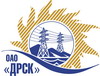 Открытое Акционерное Общество«Дальневосточная распределительная сетевая  компания»ПРОТОКОЛ № 317/УР-ВПзаседания закупочной комиссии по выбору победителя открытого электронного запроса предложений на право заключения договора: Расчистка просеки вручную (Алданский РЭС)   филиала ЮЯ ЭС закупка № 734 раздел 1.1.  ГКПЗ 2015Форма голосования членов Закупочной комиссии: очно-заочная.ПРИСУТСТВОВАЛИ: 10 членов постоянно действующей Закупочной комиссии ОАО «ДРСК»  2-го уровня.ВОПРОСЫ, ВЫНОСИМЫЕ НА РАССМОТРЕНИЕ ЗАКУПОЧНОЙ КОМИССИИ: Об утверждении результатов процедуры переторжки.Об итоговой ранжировке предложений.О выборе победителя запроса предложений.РЕШИЛИ:По вопросу № 1Признать процедуру переторжки состоявшейсяУтвердить окончательные цены предложений участниковПо вопросу № 2Утвердить итоговую ранжировку предложенийПо вопросу № 33.1 Планируемая стоимость закупки в соответствии с ГКПЗ: 3 565 696,61 рублей без учета НДС; 4 207 520,82 рублей с учетом НДС.3.2 Признать Победителем запроса предложений: Расчистка просеки вручную (Алданский РЭС) филиала ЮЯ ЭС» участника, занявшего первое место в итоговой ранжировке по степени предпочтительности для заказчика: - ООО "СтройГарант" (676282, Россия, Амурская обл., г. Тында, ул. Красная Пресня, д. 3, кв. 104) на условиях: стоимость предложения 2 448 946,0 руб.  без НДС (2 889 756,28 руб. с НДС). Срок выполнения: май – сентябрь 2015 г. Условия оплаты:  без аванса, расчет в течение 30 календарных дней после подписания справки о стоимости выполненных работ КС-3. Гарантия на своевременное и качественное выполнение работ, а также на устранение дефектов, возникших по вине подрядчика, составляет 24 месяцев со дня подписания акта сдачи-приемки. Гарантия на материалы и оборудование, поставляемые подрядчиком не менее 24 месяцев.  Срок действия оферты до 31.07.2015г.  Благовещенск«07» апреля 2015 года№п/пНаименование Участника закупки и его адресОбщая цена заявки до переторжки, руб. без НДСОбщая цена заявки после переторжки, руб. без НДСИП "Кузовков В.Ю." (678900, Респ. Саха (Якутия), г. Алдан, ул. Кузнецова, д..37, кв. 7)2 775 000,00 руб. (НДС не облагается)2 500 000,0 руб. (НДС не облагается)2.ООО "СтройГарант" (676282, Россия, Амурская обл., г. Тында, ул. Красная Пресня, д. 3, кв. 104)2 780 000,00 руб. без НДС (3 280 400,0 руб. с НДС)2 448 946,0 руб.  без НДС (2 889 756,28 руб. с НДС)3.ООО "ЭНЕРГОСПЕЦСТРОЙ" (676244, Россия, Амурская обл., г. Зея, мкр. Светлый, д. 57, кв. 37)2 980 000,00 руб. без НДС (3 516 400,0 руб. с НДС)предложение не поступило4.ОАО "ГЭМ-Саха" (678995, Республика Саха (Якутия), г. Нерюнгри, п. Серебряный Бор, 6)3 565 695,61 руб. без НДС (4 207 520,82 руб. с НДС)предложение не поступилоМесто в итоговой ранжировкеНаименование и адрес участникаЦена предложения до переторжки без НДС, руб.Окончательная цена предложения без НДС, руб.1 местоООО "СтройГарант" (676282, Россия, Амурская обл., г. Тында, ул. Красная Пресня, д. 3, кв. 104)2 780 000,00 руб. без НДС (3 280 400,0 руб. с НДС)2 448 946,0 руб.  без НДС (2 889 756,28 руб. с НДС)2 местоИП "Кузовков В.Ю." (678900, Респ. Саха (Якутия), г. Алдан, ул. Кузнецова, д..37, кв. 7)2 775 000,00 руб. (НДС не облагается)2 500 000,0 руб. (НДС не облагается)3 местоООО "ЭНЕРГОСПЕЦСТРОЙ" (676244, Россия, Амурская обл., г. Зея, мкр. Светлый, д. 57, кв. 37)2 980 000,00 руб. без НДС (3 516 400,0 руб. с НДС)предложение не поступило4 местоОАО "ГЭМ-Саха" (678995, Республика Саха (Якутия), г. Нерюнгри, п. Серебряный Бор, 6)3 565 695,61 руб. без НДС (4 207 520,82 руб. с НДС)предложение не поступилоОтветственный секретарь Закупочной комиссии: Челышева Т.В. _______________________________Технический секретарь Закупочной комиссии: Чувашова О.В._______________________________